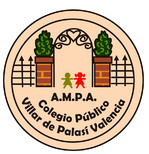 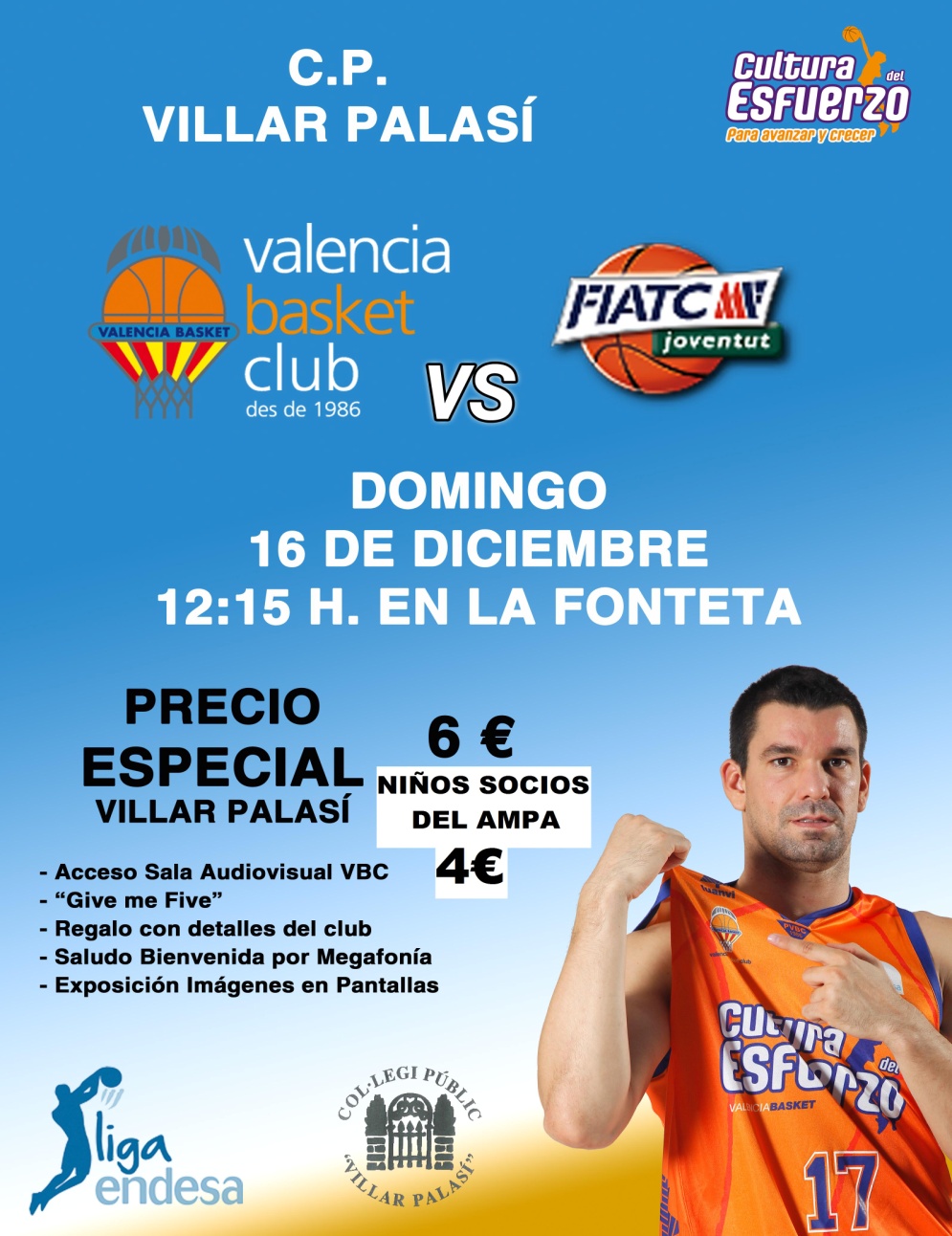 AMPA C.P. Villar Palasíc/ Jaca. s/n, Valenciae-mail: ampacvp@gmail.comValencia, 27 de noviembre de 2.012Queridas familias: Tras la visita de los jugadores del Valencia Basket, Kelati y Larry a nuestro colegio, ahora desde el AMPA te ofrecemos la oportunidad de ir a verlos jugar.El DOMINGO 16 DE DICIEMBRE a las 12:15 HORASVALENCIA BASKET – FIATC JUVENTUTPABELLON DE LA FUENTE DE SAN LUIS (FONTETA)Juntos disfrutaremos del deporte y de otras sorpresas: todos los niños que asistan realizarán un dibujo sobre el baloncesto para participar en un concurso organizado por el club y los 15 primeros niños socios del AMPA que reserven su entrada realizarán el “Give me five”, saludo a los jugadores antes del partido, (quedan excluidos los niños afortunados el año pasado).El precio para los niños socios del AMPA es de 4€ y para niños no socios, padres y familiares 6€.Puedes reservar tus entradas de lunes a viernes de  9:30 y de 16:30 a 17:30 en el hall del pabellón de primaria, hasta el 5 de diciembre, entregando el cupón de abajo y abonando las entradas.					Un saludo. La Junta Directiva del AMPA---------------------------------------------------------------------------------------------------NOMBRE DEL PADRE/MADRE/TUTOR:NUMERO TOTAL DE ENTRADAS: ALUMNO:				CURSO: 	SOCIO AMPA (SI /NO):	ALUMNO:				CURSO: 	SOCIO AMPA (SI /NO):	ALUMNO:				CURSO: 	SOCIO AMPA (SI /NO):	